Об общих результатах выборов депутатов Архангельской городской Думы двадцать седьмого  созываВ соответствии со статьями 83, 86.1, 87 областного закона Архангельской области от 8 ноября 2006 года № 268-13-ОЗ «О выборах в органы местного самоуправления в Архангельской области», на основании протокола № 2 избирательной комиссии муниципального образования «Город Архангельск» о результатах выборов  по единому избирательному округу, протоколов № 1 и постановлений окружных избирательных комиссий о результатах выборов по одномандатным избирательным округам №№ 1-15, избирательная комиссия муниципального образования «Город Архангельск»  постановляет:1. Признать выборы депутатов Архангельской городской Думы  двадцать седьмого созыва по единому избирательному округу состоявшимися, а результаты выборов - действительными.2. Установить, что  по результатам голосования 9 сентября 2018 года  в Архангельскую городскую Думу двадцать седьмого созыва избрано 30 депутатов: 15 - по единому избирательному округу, 15 – по одномандатным избирательным округам (список избранных депутатов прилагается).3. Направить настоящее постановление в Архангельскую городскую Думу.4. Опубликовать настоящее постановление, а также информацию о результатах выборов, включающую в себя полные данные протоколов всех избирательных комиссий об итогах голосования и о результатах выборов, в газете «Архангельск – город воинской славы».5. Разместить настоящее постановление на официальном сайте избирательной комиссии муниципального образования «Город Архангельск» в сети Интернет. Председатель комиссии                                                                А.А. КузнецовСекретарь  комиссии                                                                     Е.Н. БерезинаПриложение к постановлению избирательной комиссии муниципального образования "Город Архангельск"  от 13.09.2018 № 32/147СПИСОК избранных депутатов Архангельской городской Думы двадцать седьмого  созывапо единому избирательному округу:Архангельское местное отделение Партии «ЕДИНАЯ РОССИЯ»1. Сырова Валентина Васильевна.2. Фролов Александр Михайлович.3. Подольская Наталья Юрьевна.4. Федотов Михаил Валерьевич.5. Калимуллин Рим Мукамилевич.Архангельское региональное отделение Политической партии ЛДПР - Либерально-демократической партии России1. Жириновский Владимир Вольфович.2. Харченко Мария Борисовна.3. Кичёв Василий Васильевич.4. Коротков Вадим Викторович.Региональное отделение Политической партии СПРАВЕДЛИВАЯ РОССИЯ в Архангельской области	1. Епифанова Ольга Николаевна.2. Чиркова Ирина Александровна.3. Черненко Денис Олегович.Архангельское городское отделение политической партии «КОММУНИСТИЧЕСКАЯ ПАРТИЯ РОССИЙСКОЙ ФЕДЕРАЦИИ»1. Воробьев Андрей Михайлович.2. Лебедев Сергей Алексеевич.3. Петухов Александр Николаевич..по одномандатным избирательным округам:Одномандатный избирательный округ № 1Балеевский Андрей ВалерьевичОдномандатный избирательный округ № 2Хотеновский Владимир СергеевичОдномандатный избирательный округ № 3Васильев Ростислав АнатольевичОдномандатный избирательный округ № 4Махлягин Андрей СергеевичОдномандатный избирательный округ № 5Черненко Олег ВитальевичОдномандатный избирательный округ № 6Чанчиков Сергей АндреевичОдномандатный избирательный округ № 7Малиновский Сергей ВладимировичОдномандатный избирательный округ № 8Гревцов Александр ВикторовичОдномандатный избирательный округ № 9Афанасьев Александр ВалерьевичОдномандатный избирательный округ № 10Акишев Дмитрий АнатольевичОдномандатный избирательный округ № 11Морозков Виталий АркадьевичОдномандатный избирательный округ № 12Широкий Вячеслав АлександровичОдномандатный избирательный округ № 13Воронцов Иван АлександровичОдномандатный избирательный округ № 14Блохин Михаил АнатольевичОдномандатный избирательный округ № 15Подстригань Татьяна Владимировна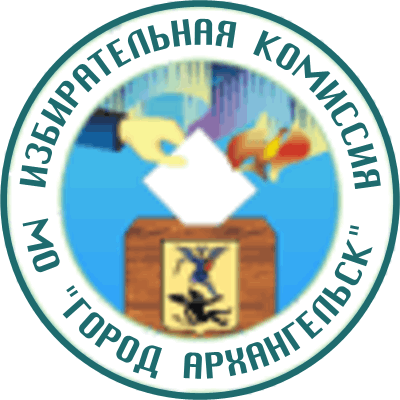 ИЗБИРАТЕЛЬНАЯ КОМИССИЯМУНИЦИПАЛЬНОГО ОБРАЗОВАНИЯ "ГОРОД АРХАНГЕЛЬСК"(Архангельская городская избирательная комиссия)ПОСТАНОВЛЕНИЕ13 сентября  2018 года                                                                           № 32/147